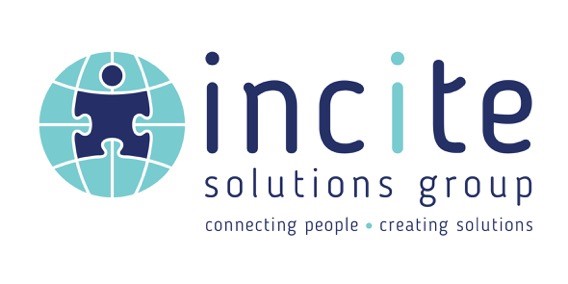 WORKPLACE REHABILITATION WITH INCITE SOLUTIONS GROUPIncite Solutions Group is an Approved WorkCover WA Workplace Rehabilitation Provider who can assist with the return to work process. Our team includes registered Occupational Therapists, Psychologists and Rehabilitation Counsellors. We assess and address the physical, psychological and workplace barriers that may prevent an injured worker returning to work.  Your active participation in a workplace rehabilitation program is important to successful injury management and returning to work. Refusing to participate in your rehabilitation may place your compensation benefits at risk. Throughout your Workplace Rehabilitation Program, we will be need to discuss relevant information about your workplace rehabilitation program with your treating doctor, employer, insurer and any other key parties to assist with facilitating your return to work. This will include how your injury or health condition impacts on your return to work, your progress in returning to work and any issues impacting on your rehabilitation. You will be asked to sign a consent form to enable Incite Solutions Group to be able to liaise with these If you have any concerns or are not satisfied with the services we are providing during your Workplace Rehabilitation Program, then please let us know so we can address this.Choice of Approved Workplace Rehabilitation Provider In accordance with policy established by the Workers’ Compensation and Rehabilitation Commission and the Workers’ Compensation and Rehabilitation Act (1981) injured workers have the right to choose their service providers, including your Approved Workplace Rehabilitation Provider who will assist you with your return to work. If you wish to change your approved workplace rehabilitation provider during your rehabilitation program, your employer and medical practitioner will both need to agree with your request. If there is any disagreement between key parties, further advice can be obtained by contacting WorkCover WA’s Rehabilitation Review Unit on 9388 5555 or 1800 670 055. I «ClientFirstName» «ClientLastName» confirm that Incite Solutions Group is my chosen Approved Workplace Rehabilitation ProviderSigned _______________________________	Date: _____________________						